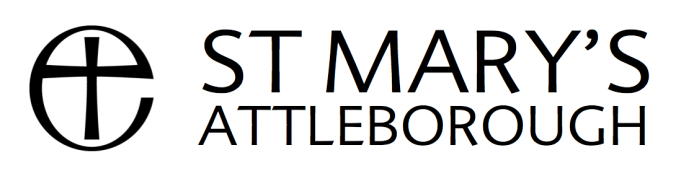 AUTUMN FETE with Craft stallsSaturday 11th September 2021   10am–2pmName of Stallholder....................................................................................................................................Address..........................................................................................................................................................             ........................................................................................................................................................Contact Telephone no. ............................................................................................................................email address ..............................................................................................................................................Type of items being sold on stall ……………………………………………………………..Please note no tombolas or raffles10 Stalls inside the church are available on a first come first serve basis at £20 for a 3 metre pitch. Stalls outside in the church yard are available at £15 for a 3 metre pitch.Please indicate how many stalls you would likeInside 	………….Outside	………….Please indicate method of payment:-……	BACS payment:- Account Name:- St Mary’s Church, Sort Code:- 20-99-08, Account number:- 80129216.  Please leave a reference name of “AF” then your Surname……	Cheque, please make payable to ‘Attleborough PCC’…… 	Cash(please note all payments are non refundable unless the fete has to be cancelled by St Mary’s)Set up on the day will be from 8am.  Please do not arrive earlier, as there may be other necessary preparations underway. Tables and gazebos are not provided.For more information please ring the Parish Office 01953 454977 or email attleboroughchurch@btinternet.comPlease return form before 30 May 2021 to The Parish Office, St. Mary’s Church, Church Street, Attleborough NR17 2AHWe hope that you will appreciate that we are trying to raise money for our church, and therefore a receipt will only be sent out if you enclose a stamped addressed envelope with your application.Please indicate that you are happy for St Mary’s to contact you again in connection with next years fete. Yes/No (please delete as necessary)  